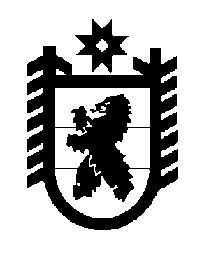 Российская Федерация Республика Карелия    ПРАВИТЕЛЬСТВО РЕСПУБЛИКИ КАРЕЛИЯПОСТАНОВЛЕНИЕот  31 мая 2016 года № 195-Пг. Петрозаводск О внесении изменений в постановление Правительства
Республики Карелия от 6 июля 2006 года № 96-ППравительство Республики Карелия п о с т а н о в л я е т:Внести в Положение о территориальной подсистеме единой государственной системы предупреждения и ликвидации чрезвычайных ситуаций Республики Карелия, утвержденное постановлением Правительства Республики Карелия от 6 июля 2006 года № 96-П «О территориальной подсистеме единой государственной системы предупреждения и ликвидации чрезвычайных ситуаций Республики Карелия» (Собрание законодательства Республики Карелия, 2006, № 7, ст. 863; 2007, № 3, ст. 336; 2008, № 4, 
ст. 457; 2010, № 3, ст. 247; 2013, № 2, ст. 251; 2014, № 4, ст. 621; 2015, № 7, ст. 1404), следующие изменения:1) в абзаце втором пункта 11 слова «с планами по предупреждению и ликвидации чрезвычайных ситуаций» заменить словами «с планами действий по предупреждению и ликвидации чрезвычайных ситуаций»;2) в подпункте «д» пункта 15 слова «руководитель работ по ликвидации чрезвычайной ситуации» заменить словами «руководитель ликвидации чрезвычайной ситуации»;3) в пункте 18:а) в абзаце первом слова «руководитель работ по ликвидации чрезвычайной ситуации» в соответствующем падеже заменить словами «руководитель ликвидации чрезвычайной ситуации» в соответствующем падеже;б) абзацы второй и третий изложить в следующей редакции:«Руководитель ликвидации чрезвычайной ситуации осуществляет руководство силами и средствами, привлеченными к ликвидации чрезвычайной ситуации, и организацию их взаимодействия.Руководитель ликвидации чрезвычайной ситуации по согласованию с органами исполнительной власти Республики Карелия, органами местного самоуправления муниципальных образований Республики Карелия и организациями, на территории которых возникла чрезвычайная ситуация, устанавливает границы зоны чрезвычайной ситуации, порядок и особенности действий по ее локализации, а также принимает решения по проведению аварийно-спасательных и других неотложных работ.»;в) в абзаце четвертом слова «руководителей работ» заменить словами «руководителей ликвидации чрезвычайных ситуаций».            Глава Республики  Карелия                       			      	        А.П. Худилайнен